Το μαγικό ραβδί και η ψευδαίσθηση του "νοιώθουμε ασφαλείς άρα είμαστε ασφαλείς".Οι άνθρωποι είναι κατανοητά κουρασμένοι και απογοητευμένοι με τα επιβαλλόμενα μέτρα όπως αυτό της κοινωνικής αποστασιοποίησης και της καραντίνας. Τα μέτρα επεμβαίνουν στον επιθυμητό τρόπο ζωής και περιορίζουν τις ελευθερίες που μέχρι χτες θεωρούσαμε δεδομένες. Μας κούρασε η συνεχής επαγρύπνηση. Πολλοί από εμάς επιλέγουμε την παραπλανητική έκδοση της αισιοδοξίας, όπως την πεποίθηση ότι η «ανοσία της αγέλης» είναι κοντά ή ότι η μόλυνση με τον ιό δεν θα έχει μακροπρόθεσμες συνέπειες για εμάς και τους αγαπημένους μας. Ελκόμαστε από την ψευδαίσθηση του θετικού μήνυματος επειδή είναι βολικό και δεν είναι τρομακτικό (και επομένως δεν το φοβόμαστε). Ξεχνούμε φυσικά ότι  το μαγικό ραβδί της ανοσίας της αγέλης χωρίς θυσίες και θύματα δεν υφίσταται και ότι ποτέ μέχρι σήμερα η ανθρωπότητα δεν έφτασε στην ανοσία της αγέλης μέσω της φυσικής μόλυνσης από έναν νέο ιό (γιατί ο SARS-CoV-2 να διαφέρει;).  Άλλοι, απλά αδιαφορούμε....Για να καταλάβουμε πώς σκέφτονται οι άνθρωποι για την ασφάλεια, πρέπει να καταλάβουμε πώς σκέφτονται για τον φόβο. Για να είναι ασφαλείς, οι άνθρωποι πρέπει να είναι απαλλαγμένοι από την απειλή σωματικής ή ψυχικής βλάβης. Αλλά για να αισθανθούμε ασφαλείς,  πρέπει να είμαστε απαλλαγμένοι από την αντίληψη για πιθανή βλάβη, με αυτοπεποίθηση ότι κατανοούμε ποιες είναι οι πιό πιθανές απειλές και ότι είμαστε σε θέση να τις αποφύγουμε.Δυστυχώς μετά από 7 και πλέον μήνες πολλοί από εμάς ζούμε σε παράλληλους κόσμους γεμάτους τρισδιάστατες ψευδαισθήσεις.  Η καραντίνα μας συσπείρωσε για λίγο. Αισθανθήκαμε για λίγο αδύναμοι μπροστά στον αόρατο εχθρό.Νομίσαμε ότι μοιραζόμαστε τις ίδιες αξίες και κανόνες. Νομίσαμε ότι γνωρίζουμε καλά ο ένας τον άλλον.Νομίσαμε ότι θα μάθουμε από τα παθήματα του πρόσφατου παρελθόντος.  Μένει να αποδειχτεί σύντομα αν θα υπάρξει αίσιο τέλος ή θα πρέπει για άλλη μια φορά στην λαμπρή μας ιστορία να πάθουμε για να μάθουμε.Δημήτριος Π. ΜπόγδανοςΚαθηγητής Παθολογίας και Αυτοάνοσων Νοσημάτων, Πανεπιστημίου Θεσσαλίας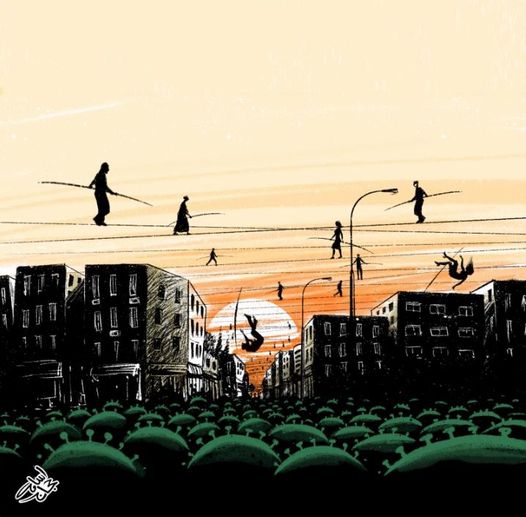 